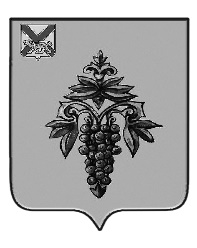 ДУМА ЧУГУЕВСКОГО МУНИЦИПАЛЬНОГО ОКРУГА Р Е Ш Е Н И ЕВ соответствии с решением Думы Чугуевского муниципального округа от 30 апреля 2021 года №193 «Об утверждении прогнозного плана (программы) приватизации муниципального имущества Чугуевского муниципального округа на 2021 год», руководствуясь статьей 23 Устава Чугуевского муниципального округа, Дума Чугуевского муниципального округа РЕШИЛА:	1. Утвердить прилагаемый отчет прогнозного плана (программы) приватизации муниципального имущества Чугуевского муниципального округа за 2021 год.2. Настоящее решение вступает в силу со дня его принятия и подлежит официальному опубликованию.Заместитель председателя ДумыЧугуевского муниципального округа                              		О.А.ДябаПриложение к решению Думы Чугуевского муниципального округаот 18.02.2022г. № 339ОТЧЕТ об исполнении прогнозного плана (программы) приватизации муниципального имущества Чугуевского муниципального округа за 2021 годПриватизация имущества, являющегося муниципальной собственностью, регламентируется Федеральным законом от 21 декабря 2001 года № 178-ФЗ «О приватизации государственного и муниципального имущества», постановлением Правительства Российской Федерации от 27 августа 2012 года № 860 «Об организации и проведении продажи государственного или муниципального имущества в электронной форме», а также местными нормативными правовыми актами и прогнозными планами (программами) приватизации.Думой Чугуевского муниципального округа было принято решение от 30 апреля 2021 года №193 «Об утверждении прогнозного плана (программы) приватизации муниципального имущества Чугуевского муниципального округа на 2021 год». Решением Думы Чугуевского муниципального округа от 14 декабря 2021 года № 299 «О внесении изменений в решение Думы Чугуевского муниципального округа от 30 апреля 2021 года №193 «Об утверждении прогнозного плана (программы) приватизации муниципального имущества Чугуевского муниципального округа на 2021 год» в программу приватизации были внесены изменения в части перечня имущества предлагаемого к приватизации муниципального имущества. Начальная цена приватизируемого муниципального имущества определялась на основании отчетов об оценке, выполненных в соответствии с Федеральным законом от 29 июля 1998 года № 135-ФЗ «Об оценочной деятельности в Российской Федерации». Таким образом, к продаже предлагалось 2 объекта муниципальной собственности (здание ДК «Строитель» и нежилое помещение – магазин) на общую сумму 7 008,0 тысяч рублей.В соответствии с Федеральным законом от 01 апреля 2019 года № 45-ФЗ «О внесении изменений в Федеральный закон «О приватизации государственного и муниципального имущества» процедура продажи муниципального имущества осуществляется исключительно в электронной форме. Администрация Чугуевского муниципального округа прошла процедуру аккредитации на электронной площадке АО «Единая электронная торговая площадка». Дважды (12.11.2021 и 10.12.2021 года) на аукцион в электронной форме выставлялось здание ДК «Строитель» с одновременным отчуждением земельного участка. Начальная цена предмета аукциона составляла 4 026,0 тысяч рублей. Аукционы были признаны несостоявшимся по причине отсутствия претендентов.Также дважды (16.11.2021 и 20.12.2021 года) на аукцион выставлялось нежилое помещение – магазин, расположенное на первом этаже пятиэтажного жилого дома. Начальная цена предмета аукциона составляла 2 982,0 тысячи рублей. Аукционы были признаны несостоявшимся по причине отсутствия претендентов.Информирование о процедурах осуществлялось в соответствии с действующим законодательством, а именно: информационные сообщения о проведении торгов размещались на официальном сайте администрации Чугуевского муниципального округа, на официальном сайте Российской Федерации torgi.gov.гu, публиковались в районной газете «Наше время», извещения размещались непосредственно на электронной площадке АО «Единая электронная торговая площадка», на сайте www.roseltorg.ru. Однако, в связи с отсутствием заинтересованных лиц, прогнозный план (программа) приватизации муниципального имущества Чугуевского муниципального округа за 2021 год не исполнена.Первый заместитель главы администрации Чугуевского муниципального округа – начальник управления имущественных и земельных отношений                                                            Н.В. Кузьменчукот 18.02.2022 г. № 339  Об утверждении отчета прогнозного плана (программы) приватизации муниципального имущества Чугуевского муниципального округа за 2021 годОб утверждении отчета прогнозного плана (программы) приватизации муниципального имущества Чугуевского муниципального округа за 2021 годОб утверждении отчета прогнозного плана (программы) приватизации муниципального имущества Чугуевского муниципального округа за 2021 год